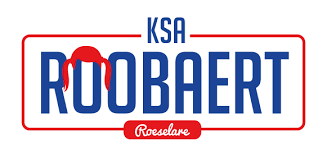 Beste leden en sympathisanten van KSA Roobaert,Yes, vanaf nu kan iedereen online shoppen én ons steunen!Huh? Online shoppen en steunen? Hoe kan dat?Maak kennis met Trooper. Een website voor al je online shopping die ervoor zorgt dat je KSA Roobaert gratis steunt met je online aankopen, zonder één € meer te betalen.Hoe werkt Trooper ?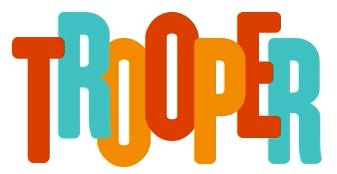 1. Je gaat naar onze pagina op Trooper (www.trooper.be/ksaroobaert).2. Je kiest je shop en klikt op de banner. De link weet dat jij ons wil steunen.3. Je doet gewoon je aankoop zoals altijd, zonder een euro extra te betalen.4. De shop betaalt een percentje aan onze club. Gemiddeld krijgen wij € 5 per aankoop van €100.Via www.trooper.be/ksaroobaert kan je heel wat meer kopen dan wafels:1. Massa’s electronica & veel meer (Coolblue, Krefel, Selection...)2. Het meest fantastische speelgoed (Fun, Bart Smith, Maxitoys...)3. Een leuk weekendje weg (Booking.com, Travelbird, Expedia, Cheaptickets, Sunweb...)4. Mooie kleren (JBC, De Bijenkorf, CKS, Torfs….)5. Een lekker parfum/mooie make-up (ICI Paris XL, Apotheek-Online...)6. Een cadeautje (L’Occitane, Eci, Mamzel, cadeaus.be, Coolgifts...)7. Een aantal goeie flessen wijn (Wijnbeurs)8. En nog veel meer…Belangrijk : Trooper werkt goed, maar alleen als wij er ons als leden écht achter smijten en de nodige mond-aan-mondreclame voeren bij onze familie, vrienden en ook Facebook, Whatsapp, SMS... inschakelen. Denkt u alvast eens aan ons alvorens online een aankoop te verrichten?Alvast bedankt!De leidingsploeg van KSA Roobaert